ЧЕРКАСЬКА ОБЛАСНА РАДАГОЛОВАР О З П О Р Я Д Ж Е Н Н Я05.11.2020                                                                                       № 450-рПро нагородження Почесноюграмотою Черкаської обласної радиВідповідно до статті 55 Закону України «Про місцеве самоврядування
в Україні», рішення обласної ради від 25.03.2016 № 4-32/VІІ «Про Почесну грамоту Черкаської обласної ради» (зі змінами):1. Нагородити Почесною грамотою Черкаської обласної ради:за вагомий внесок у розвиток театрального мистецтва, багаторічну сумлінну працю, високий професіоналізм та з нагоди Всеукраїнського дня працівників культури та майстрів народного мистецтваза вагомий особистий внесок у розвиток системи фінансових відносин регіону, сумлінну працю, високий професіоналізм та з нагоди ювілею2. Контроль за виконанням розпорядження покласти на керівника секретаріату обласної ради ПАНІЩЕВА Б.Є. та організаційний відділ виконавчого апарату обласної ради.Голова										А. ПІДГОРНИЙКУЧЕРЕНКААнатолія Івановича–головного інженера КЗ «Черкаський академічний обласний український музично-драматичний театр імені Т.Г. Шевченка Черкаської обласної ради»;ПЕТРИЧЕНКОАллу Василівну–начальника фінансового управління Уманської міської ради.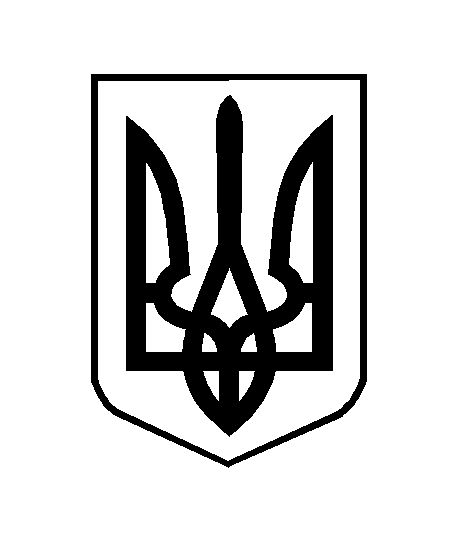 